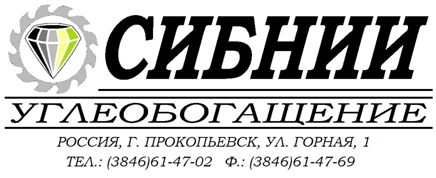 О раскрытии информации в сфере теплоснабжения и сфере оказания услуг по передаче тепловой энергииОбщество с ограниченной ответственностью «Сибнииуглеобогащение» в соответствии с пунктом 2, 5 правил осуществления контроля за соблюдением субъектами естественных монополий стандартов раскрытия информации, утвержденных Постановления Правительства РФ от 28.09.2010 № 764, направляет сведения о месте опубликования информации, подлежащей раскрытию в соответствии со стандартами раскрытия информации  теплоснабжающими организациями, теплосетевыми организациями и органами регулирования, утвержденными Постановлением Правительства РФ от 05.07.2013 № 570:23 марта 2016 года на официальном сайте ООО «Сибнииуглеобогащение» в информационно-телекоммуникационной сети Интернет по адресу: http://www.sibniicoal.ru, раскрыта следующая информация:- информация, предусмотренная  пунктом 19 Стандартов, а именно Информация об основных показателях финансово-хозяйственной деятельности регулируемой организации, включая структуру основных производственных затрат (в части регулируемых видов деятельности) за  2015 год., пунктом 20 Стандартов, а именно Информация об основных потребительских характеристиках регулируемых товаров и услуг регулируемой организации  за  2015 года., пунктом 21 Стандартов, а именно информация Информация об инвестиционных программах регулируемой организации за  2015 год.	Генеральный директор                                                                              А.Ю.ЕрмаковИсп.  Анников Е.Ю. тел.: (384-6) 61-06-88№_____________от  ___.03.2016 г.Руководителю ФСТ России109074, г. Москва, Китайгородский проезд, д. 7, строение 1